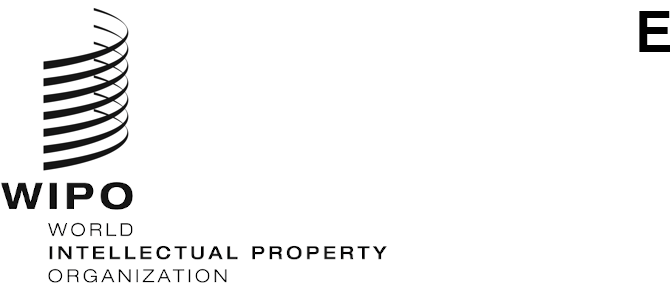 PCT/MIA/28/1 Prov. 2 ORIGINAL: English OnlyDATE: March 17, 2021Meeting of International Authorities
under the Patent Cooperation Treaty (PCT)Twenty-Eighth SessionGeneva, March 24 to 26, 2021Revised Draft Agendaprepared by the SecretariatOpening of the sessionElection of a ChairAdoption of the agendaPCT StatisticsMatters arising from the Quality SubgroupXML Search Reports and Written Opinions
(document PCT/MIA/28/5)Certified Copies of Earlier International Applications
(document PCT/MIA/28/6)Strengthening PCT Safeguards in Case of General Disruption
(document PCT/MIA/28/8)Questionnaire on the International Search Report and Written Opinion
(document PCT/MIA/28/7)PCT Collaborative Search and Examination Pilot:  Status Report
(document PCT/MIA/28/3)PCT Minimum Documentation Task Force:  Status Report
(document PCT/MIA/28/4)Sequence Listings Task Force:  Status Report
(document PCT/MIA/28/2)Future workSummary by the ChairClosing of the session[End of document]